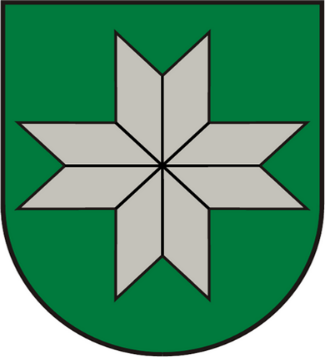 ALOJAS NOVADAUZŅĒMĒJU KONSULTATĪVĀS PADOMES SĒDE2018.gada 10. janvārī				Alojā 		 			Nr. 1/2018PROTOKOLSSēdes sākums plkst. 16:00Sēdi vada:		Inga Možvillo, Uzņēmēju konsultatīvās padomes priekšsēdētājaSēdi protokolē: 	Zane Lapšāne-Celma, Alojas novada komercdarbības speciālisteSēdē piedalās: Uzņēmēju konsultatīvās padomes locekļi:Alvis Bondars, SIA “Draugu dārzs”;Andrejs Lācis, pašnodarbināta persona;Ilze Caune, SIA “Aloja Starkelsen”;Inga Možvillo, SIA “Saldo I. M.”;Māris Siktārs, SIA “Draugu dārzs”;Normunds Minalto, z/s “Sunīši”;Uldis Rumba, z/s “Teterīši”;Viola Ķikute, SIA “Alewood”Gunita Meļķe-Kažoka, Alojas novada domes Nekustamo īpašumu speciāliste;Marika Kamale, Alojas novada domes Attīstības nodaļas vadītāja;Didzis Dubra, SIA “AD celtnieks”;Jurģis Rācenis, Alojas novada domes priekšsēdētāja vietnieks;Māris Možvillo, Alojas novada domes deputāts;Spīdola Lielmane, “Limbažu fonds” valdes priekšsēdētāja;Zane Lapšāne-Celma, Alojas novada domes komercdarbības speciāliste.Darba kārtība:Informācija par “Ziedotāju apli” - Limbažu fonda valdes priekšsēdētāja Spīdola Lielmane;Alojas novada uzņēmēju konsultatīvās padomes priekšsēdētāja un priekšsēdētāja vietnieka vēlēšanas;Attīstības programmas Investīciju plāns – Alojas novada domes Attīstības nodaļas vadītāja Marika Kamale;Par domes lēmuma izpildes kavēšanu – z/s “Sunīši” īpašnieks Normunds Minalto;Alojas novada pašvaldības Uzņēmēju konsultatīvās padomes nolikums – Alojas novada domes komercdarbības speciāliste Zane Lapšāne-Celma;Citi jautājumi:Nākamās sēdes laiks un vieta.1. Informācija par “Ziedotāju apli”Limbažu fonda valdes priekšsēdētāja Spīdola Lielmane klātesošos informēja par Limbažu fonda realizētiem un plānotiem projektiem. S. Lielmane informē klātesošos uzņēmējus par projektu “Ziedotāju aplis”, par projekta norises gaitu, vadoties pēc iepriekšējās pieredzes.Bondars vēlas noskaidrot, kurš būs galvenais organizators, ja klātesošie atzīs, ka šis projekts jārealizē Alojas novadā. S. Lielmane atbild, ka visus organizatoriskos darbus uzņemsies Limbažu fonds.S. Lielmane informē par sagatavošanās un organizatoriskiem darbiem.I. Caune interesējas, kādā veidā tiek notiek ziedojumu vākšana. S. Lielmane atbild, ka ziedotājs paraksta solījuma veidlapu un ziedojumu veic ar pārskaitījumu.Klātesošie vēlas noskaidrot par projekta norisi. S. Lielmane stāsta, ka pasākuma dienā ziedojumus vāc 3-4 projektiem, ja ir iesniegti vairāki projekti, tad izvērtējot, izvēlas labākos.Uzņēmēji nolemj atbalstīt projekta “Ziedotāju aplis” norisi Alojas novadā, tiek nolemts, ka tas notiks 23. februārī Uzņēmējdarbības atbalsta centrā – bibliotēkā “Sala”. Pasākuma kontaktpersona Alojas novadā izvirzīta Z. Lapšāne-Celma. Jānoskaidro, kādu atbalstu šim projektam sniegs Alojas novada pašvaldība.Alojas novada uzņēmēju konsultatīvās padomes priekšsēdētāja un priekšsēdētāja vietnieka vēlēšanas.Bondars priekšsēdētāja amatam izvirza I. Možvillo, N. Minalto - A. Lāci.I. Caune un I. Možvillo aicina izvirzīt citus kandidātus.I. Možvillo min, ka ir gatava šo mandātu nolikt. A. Bondars komentē, ka I. Možvillo ir iestrādājusies un varētu turpināt šo amatu pildīt.I. Možvillo saņem 7 balsis.A. Lācis saņem 3 balsis.Alojas novada uzņēmēju konsultatīvās padomes priekšsēdētājas amatu turpina pildīt I. Možvillo.I. Caune priekšsēdētājas vietnieka amatam izvirza A. Lāci, viņš savu kandidatūru apstiprina. Vienbalsīgā balsojumā par priekšsēdētājas vietnieku kļūst A. Lācis.3. Attīstības programmas Investīciju plānsAlojas novada domes Attīstības nodaļas vadītāja M. Kamale komentē, ka šis plāns ir spēkā no 2013. gada. Plāns tiek pildīts, bet vēlas saņemt priekšlikumus un komentārus no uzņēmēju puses. M. Siktārs vēlas noskaidrot, vai šis plāns tiks aktualizēts. M. Kamale komentē, ka uzņēmēji var iesniegt savus ieteikumus.Lācis jautā, vai nebūtu lietderīgi šo plānu sastrukturēt prioritārā secībā. M. Kamale komentē, ka plāns var  mainīties atkarībā no situācijām, kas radušās.I. Možvillo vēlas noskaidrot, ja nākotnē būs pieejami projekti uzņēmējiem, vai tie var tikt iekļauti šajā plānā. M. Kamale atbild, ka neredz iemeslus kāpēc tas nevarētu notikt.A. Lācis komentē, ka plānā iekļautie projekta skaidrojumi nesniedz priekšstatu par šo projektu, būtu nepieciešams ar šo informāciju iepazīties plašāk. M. Kamale atbild, ka katram projektam nav sagatavota detalizēta informācija. I. Caune komentē, ka būtu nepieciešams plānā iekļaut plašāku informācija par katru konkrēto projektu.4. Par domes lēmuma izpildes kavēšanu.Z/s “Sunīši” īpašnieks N. Minalto informē klātesošos par radušos situāciju, par zemes starpgabala atdalīšanu virzībā uz mājsaimniecību “Sunīši”.Lēmums tika pieņemts 2017. gada 30. novembrī, likums paredz atsavināšanas procesu ierosināt pašvaldībai, bet ir arī izņēmums, kad arī privātpersona var šo procesu ierosināt, ja zemes gabals nav nepieciešams pašvaldības funkciju veikšanai. Ja tas nepieciešams, tad drīkst atdalīt to, kas pašvaldībai nepieciešams. Vairākkārt vēršoties pie izpilddirektora, saņēmis atbildi, ka jāveic cenu aptauja, vēlāk iepirkumu komisija lēmumu izskatīs un pieņems lēmumu. Vēršoties pie priekšsēdētāja, saņēmis atbildi, ka atsavināšanas procesu nevajadzēja uzsākt. N. Minalto komentē, ka lēmums ir pieņemts un tas ir jāpilda. N. Minalto sazinājies ar VARAM, saņēmis atbildi - ja ir pieņemts lēmums un nav pretlēmums, tad šis lēmums ir jāpilda. G. Meļķe-Kažoka skaidro, ka ir nosūtīts darba uzdevums mērniekiem.Konsultējoties pie M. Možvillo, kas šo lēmumu ir parakstījis, N. Minalto rodas jautājums, kā K. Zāles pieminekļa laukuma sagatavošanas organizatoriskie darbi var norisināties tik ātri, bet viņa jautājuma virzība jāgaida ilgāku laiku.Rācenis vēlas noskaidrot, vai šajā gadījumā ir pārkāpti termiņi par lēmuma izpildi. N. Minalto atbild, ka tie nav pārkāpti.G. Meļķe-Kažoka skaidro, ka ir saņemts iesniegums no citas fizikas personas ar lūgumu pārskatīt iepriekšējo lēmumu, jo tiek traucēta viņa saimnieciskā darbība, kamēr šis iesniegums nav izskatīts un netiktu nelietderīgi izlietots pašvaldības finansējums, tad nolemts šos mērījumus neveikt. N. Minalto min, ka šādu atbildi nav saņēmis. G. Meļķe-Kažoka komentē, ka iepriekš šādu uzdevumu nebija saņēmusi. N. Minalto lūdz nekavēt lēmuma izpildi. I. Možvillo vēlas saprast, vai uzņēmēju konsultatīvās padomes gatavos lēmumu un iesniegs domē. N. Minalto komentē, ka šoreiz tas nebūs nepieciešams, vēlējies tikai informēt klātesošos par šo jautājumu.5. Alojas novada pašvaldības Uzņēmēju konsultatīvās padomes nolikums.I. Možvillo izklāsta jautājumu un aicina uzņēmēju konsultatīvās padomes locekļus apspriesties par nolikuma izmaiņām. Z. Lapšāne-Celma aicina iesniegt vēl citus ieteikumus, ja tie papildus radušies.Klātesošie uzņēmēji komentē izmaiņas, iesniedz savus priekšlikumus. Bondars komentē nolikuma 1.4. punktu, viņš neceltu iebildumus ja padomes sastāvā būtu vairāki pārstāvji no citiem uzņēmumiem.	I. Caune komentē, ka šie iebildumi bija jāizsaka uzņēmēju kopsapulcē, kas jaunais uzņēmēju padomes pārstāvis tika ievēlēts, jo tika norādīts no kura uzņēmuma pārstāvji tika izvirzīti.N. Minalto un U. Rumba komentē, ka novadā ir tik maz aktīvu uzņēmēju, ka nevajadzētu ļaut iespēju darboties tiem, kas to grib.Lēmums - Alojas novada pašvaldības Uzņēmēju konsultatīvās padomes nolikumā izdarīt labojumus un virzīt apstiprināšanai uz domes sēdi. Tika vienbalsīgi lemts, ka 1.4. punktā izdarīt labojumus, izņemot punktu - Padomē var darboties ne vairāk kā viens uzņēmuma pārstāvis.Citi jautājumi:V. Ķikute lūdz skaidrojumu par Alojas novada domes iepirkumu procedūru un atspoguļojumu. 21. decembrī tika izsludināta cenu aptauja un 27. decembrī šī cenu aptauja noslēdzās. M. Kamale komentē, ka pašvaldība cenu aptaujas procedūru veic pēc pašvaldības izstrādātiem noteikumiem, viss atkarīgs no summām, kas paredzētas. M. Kamale informē, ka ar cenu aptaujām un iepirkumiem, var iepazīties pašvaldības mājas lapā. M. Kamale komentē, ka pašvaldība pati nosaka termiņus katrai cenu aptaujai.V. Ķikute vēlas zināt, vai šī informācija jau iepriekš bija zināma, ka uzņēmēji paspēj šo informāciju sagatavot pāris dienu laikā. M. Kamale skaidro, ka šo cenu aptauju veido pēc uzdevuma, kas tiek dots. A. Bondars komentē, lai iesniegtu šo pieteikumu, uzņēmējiem nācās strādāt brīvdienās un svētku dienās. Gatavojot pieteikumu bija gatavi, ka saņems šādu attieksmi.N. Minalto komentē, ka nav žēl, ka cenu aptaujā uzvarējis SIA “Draugu dārzs”, drīzāk tā ir nožēla, ka pret visiem vietējiem uzņēmējiem neattiecas vienādi.N. Minalto vēlas noskaidrot, kāpēc bijusi tāda steiga. A. Bondars atbild, ka tiktu zaudētas valsts subsīdijas, ja neiekļautos noteiktos termiņos.V. Ķikute nesaprot, kāpēc šis jautājums netika nokārtots agrāk. J. Rācenis komentē, ka visu laiku kāds licis šķēršļus, lai K. Zāles piemineklis netiktu atvests uz Aloju.I. Caune lūdz pašvaldībai pieņemt cilvēciskākus lēmumus, neatstāt visu uz pēdējo dienu, jo arī uzņēmēji ir cilvēki, kuri svētkus grib svinēt kopā ar ģimeni, nevis gatavot dokumentāciju, lai paspētu līdz noteiktam termiņas to iesniegt.V. Ķikute aicina atbalstīt vietējos uzņēmējus un operatīvāk izziņot informāciju par iepirkumiem un cenu aptaujām.Lūgums Z. Lapšānei-Celmai domes sagatavoto informāciju izsūtīt uzņēmējiem, sadalot pa nozarēm. D. Dubra komentē, ka nevajag dalīt pa nozarēm, jo šādā veidā vajadzīgā informācija var nenonākt līdz visiem uzņēmējiem, kuri varbūt grib uzsākt darboties jaunā nozarē.A. Bondars izsaka priekšlikumu visas cenu aptaujas likt mājas lapā, lai informācija būtu plašāk pieejama visiem uzņēmējiem. U. Rumba jautā par projektu par koplietošanas meliorācijas sistēmām. G. Meļķe-Kažoka atbild, ka tas tika iesniegts, bet netika apstiprināts.I. Caune vēlas noskaidrot, kad tiek plānota Alojas novada Uzņēmēju diena. Uzņēmēji atgādina, ka iepriekš ir lemts, ka tās varētu būt 2019. gada februāra beigas vai marta sākums.I. Možvillo vēlas noskaidrot, vai uzņēmēju konsultatīvās padomes locekļi tiks iepazīstināti ar domes sēdes jautājumiem, lai sniegtu savus priekšlikumus. Uzņēmēji vienojas, ka uzņēmēju konsultatīvās padomes sēdes jāplāno pirms domes sēdēm.Nākamās sēdes laiks un vieta.Uzņēmēju konsultatīvās padomes sēdes dalībnieki nolemj, ka nākamā sapulce notiks 13. februārī plkst. 16:00 Uzņēmējdarbības atbalsta centrā-bibliotēkā “Sala”.Lēmums Nr. 1Atbalstīt projekta “Ziedotāju aplis” norisi Alojas novadā, tiek nolemts, ka tas notiks 23. februārī Uzņēmējdarbības atbalsta centrā – bibliotēkā “Sala”.Lēmums Nr. 2Alojas novada uzņēmēju konsultatīvās padomes priekšsēdētājas amatu turpina pildīt I. Možvillo, par viņas vietnieku tiek iecelts A. Lācis.Lēmums Nr. 3Alojas novada pašvaldības Uzņēmēju konsultatīvās padomes nolikumā izdarīt labojumus un virzīt apstiprināšanai uz domes sēdi.Sēde slēgta plkst. 18.45 Sēdi vadīja:						Inga MožvilloSēdi protokolēja: 					Zane Lapšāne-Celma